 ESCUELA COMERCIAL CÁMARA DE COMERCIOCASO PRÁCTICO No. 17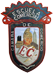 SUBJET: English V														GROUP: 53 “A”TEACHER: María Isabel Mendoza Arvizu.                                                                                                                        January 11, 2018.UNIT  VTHEME:Reported Speech.Book page 51.OBJECTIVE: Consolidate the use of the Reported Speech, and  the changes and the verbs that are needed. Said or told.INTRODUCTION: Students Study the table given for the changes.1.- Reported Speech doesn’t use quotations marks (“”).2.- When we use a verb in the past tense to introduce reported speech said or told, we don’t change the tense in the reported speech.3.- In Reported Speech, we change other words the person said, for example, pronouns, time, and place expressions.NOTE: Shall/will change to WOULD.e.g.)” I shall/will be 21 tomorrow” Bill said.Bill said that he would be 21 the following day.ACTIVITY:Exercise “C” Rewrite the sentences as reported speech. (1-6).e.g.) 1.- “I don’t want to go to the meeting” (Paula)Paula said that she didn’t want to go to the meeting.Exercise “D” Make sentences about themselves and your partner reports to the class.e.g.) A: He/she said that he was going to quit his/her job.B: No, I said that I was going to start a new job.Evaluation: Check the exercise and correct their mistakes.